CO NÁS ČEKÁ V ZÁŘÍ04. 09. 2023 – PONDĚLÍSLAVNOSTNÍ ZAHÁJENÍ ŠKOLNÍHO ROKUBUBLINKOVÁ ŠOU SPOJENÁ S DISKOTÉKOU NA ZAHRADĚ MŠ ZA PŘÍTOMNOSTI PŘEDSTAVITELŮ OBCE/V PRŮBĚHU DOPOLEDNE/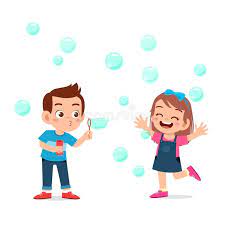 27. 09. 2023 - STŘEDADRAKIÁDA – bližší informace budou upřesněny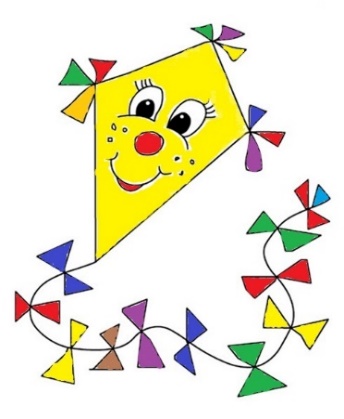 BĚHEM MĚSÍCE ZÁŘÍ BUDE PROBÍHAT REALIZACE PROJEKTU „REFLEXÁCI“bližší informace budou upřesněny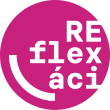 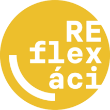 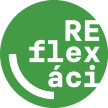 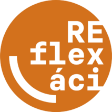 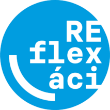 UPOZORNĚNÍ: 02. 10. – 05. 10. 2023PROBĚHNE TÝDEN „HELOUDÝNĚ“ – PŘIPRAVTE SI PROSÍM DÝNĚ06. 10. 2023 – pátek – PROBĚHNE AKCE „SVĚTLUŠKY“